Is the proposed set of ideas likely to be seen as fairly balanced by the Greek Cypriots? 1	 2	 3	 4	 5Is the proposed set of ideas likely to be seen as fairly balanced by the Turkish Cypriots? 1	 2	 3	 4	 5Is the proposed set of ideas acceptable to you? 1	 2	 3	 4	 5Did you find the language used readily comprehensible? 1	 2	 3	 4	 5Did you identify any important areas that have not been addressed? Yes |  NoWe value your opinionWe are genuinely committed to do our utmost to assist and support the resolution of the “Cyprus Problem” and thus lead Cyprus into a more peaceful, free, secure and prosperous world, committed to serve the ideals of freedom, political equality, human dignity and mutual respect. Your feedback is particularly valuable in helping us to modify the proposed ideas in a manner that would make them more balanced, more workable and more acceptable to the parties that are involved in the peace seeking process.If you do not feel competent to respond to a specific question, please skip the question.Please fill out this questionnaire and e-mail it to eastmed.thinktank@gmail.com.   Thank you.Is the proposed set of ideas likely to be accepted by the Greek Cypriots? 1	 2	 3	 4	 5Is the proposed set of ideas likely to be accepted by the Turkish Cypriots? 1	 2	 3	 4	 5Is the proposed set of ideas likely to be accepted by the Turkish Settlers? 1	 2	 3	 4	 5Is the proposed set of ideas likely to be accepted by the Government of Greece? 1	 2	 3	 4	 5Is the proposed set of ideas likely to be accepted by the Government of Turkey? 1	 2	 3	 4	 5Is the proposed set of ideas likely to be accepted by the European Union? 1	 2	 3	 4	 5  The Eastern Mediterranean Think Tank  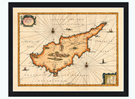 A FEDERAL CYPRUSIs the proposed set of ideas likely to be accepted by the United Nations Security Council? 1	 2	 3	 4	 5Please indicate your age bracket: Under 18 years	 41 – 60 years 18 – 27 years	 61 – 75 years 28 – 40 years	 Over 75 yearsPlease indicate your sex: Male	 Transgender Female	 Prefer not to disclosePlease identify your background (optional):Greek Cypriot	Turkish Cypriot	Other Cypriot	Turkish Settler	Greek National	Turkish National	British National	EU National (other than CY or GR)	Other	No personal data will be disclosedto any third party for any purposeName & Surname:[Type here] >>>E-mail Address: [Type here] >>>Telephone Number:[Type here] >>>+[continued on next page]  If not, in what respect are they unbalanced?If not, in what respect are they unbalanced?If not, in what respect are they unbalanced?If not, in what respect are they unbalanced?[Please answer here] >>>[Please answer here] >>>[Please answer here] >>>[Please answer here] >>>If not, in what respect are they unbalanced?If not, in what respect are they unbalanced?If not, in what respect are they unbalanced?If not, in what respect are they unbalanced?[Please answer here] >>>[Please answer here] >>>[Please answer here] >>>[Please answer here] >>>If UNACCEPTABLE, please specify the areas that must be revised.If UNACCEPTABLE, please specify the areas that must be revised.If UNACCEPTABLE, please specify the areas that must be revised.If UNACCEPTABLE, please specify the areas that must be revised.[Please answer here] >>>[Please answer here] >>>[Please answer here] >>>[Please answer here] >>>If DIFFICULT TO UNDERSTAND, in what areas did you encounter particular difficulties?If DIFFICULT TO UNDERSTAND, in what areas did you encounter particular difficulties?If DIFFICULT TO UNDERSTAND, in what areas did you encounter particular difficulties?If DIFFICULT TO UNDERSTAND, in what areas did you encounter particular difficulties?[Please answer here] >>>[Please answer here] >>>[Please answer here] >>>[Please answer here] >>>If you have identified important missing areas, please specify them here:[Please answer here] >>>Please share any further comments or suggestions you may have.[Please answer here] >>>